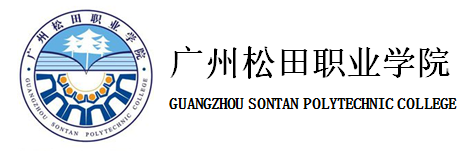 广州松田职业学院关于新实训楼E13-E15、B1-B7安装五方通话工程项目公开询价邀请函项目编号：B-XJ2022-05项目名称：新实训楼E13-E15、B1-B7安装五方通话工程项目一、询价邀请函广州松田职业学院是经广东省人民政府批准设立，并报国家教育部备案的全日制普通高等职业学院，与广东白云学院、江西科技学院、广州大学松田学院等高校一起，是中国教育集团（港股代码：00839）旗下的高校。本校从2007年开始招生，依托集团化办学优势，紧跟新一轮科技革命与产业变革，不断提高教育综合实力，办学规模逐步扩大。根据需要，对新实训楼E13-E15、B1-B7安装五方通话工程项目进行公开询价，欢迎国内合格参与人参与。一、项目说明项目编号：B-XJ2022-05项目名称：新实训楼E13-E15、B1-B7安装五方通话工程项目数量及主要技术要求:详见《公开询项目清单一览表》。参与人资格标准：（1）参与人应具有独立法人资格的施工单位。（2）参与人应具有承包工程的资格及能力；在广州市范围有固定售后服务机构。（3）参与人应遵守中国的有关法律、法规和规章的规定。参与人在以往经营中无任何不良记录；参与人近三年未发生重大安全或质量事故。（4）参与人具有3年以上（包括3年）3个以上同类项目销售和良好的售后服务应用成功案例。（5）参与人须有良好的商业信誉和健全的财务制度。（6）参与人有依法缴纳税金和社会保障资金的良好记录。技术答疑及现场勘探联系人：庞振良，15807592471。报价响应文件递交方式及截止时间：密封报价并邮寄；2022年5月7日下午14：30前。7. 报价响应文件递交地点：广州市增城区朱村街朱村大道东432号广州松田职业学院采购办公室。联系人：陈惠琳；联系电话：17818588710本项目监督投诉部门：中教集团内控部；投诉电话： 0791-88102608；投诉邮箱：Neikongbu@educationgroup.cn 本项目最终成交结果会在中教集团后勤贤知平台“中标信息公示”板块公示，网址：www.ceghqxz.com 二、参与人须知1.进校递交密封报价文件需具备48小时核酸，绿码，行程卡不带*；需提前1天与联系人陈惠琳报备，微信号17818588710。2.所有货物均以含税人民币报价；3.报价响应文件4份，报价响应文件必须用A4幅面纸张打印，须由参与人填写并加盖公章（正本1份副本2份、报价一览表1份）；4.报价响应文件用不退色墨水书写或打印，因字迹潦草或表达不清所引起的后果由参与人自负；5.报价响应文件及所有相关资料需同时进行密封处理，并在密封处加盖公章，未做密封处理及未加盖公章的视为无效报价；6.一个参与人只能提交一个报价响应文件。但如果参与人之间存在下列互为关联关系情形之一的，不得同时参加本项目报价：(1) 法定代表人为同一人的两个及两个以上法人；(2) 母公司、直接或间接持股50％及以上的被投资公司;(3) 均为同一家母公司直接或间接持股50％及以上的被投资公司。三、售后服务要求. 免费保修期；2. 应急维修时间安排；3. 培训计划及人员安排；4. 维修地点、地址、联系电话及联系人员；5. 维修服务收费标准；6. 主要零配件及易耗品价格；7. 制造商的技术支持；四、确定成交参与人标准及原则：所投设备符合采购需求、质量和服务要求,经过磋商所报价格为合理价格的参与人为成交参与人，最低报价不作为成交的保证。公开询价货物一览表单位：元备注：1.报价表需要标明品牌和规格，不详细者为无效报价，报价含增值税普通发票。2.工程量按实结算；3.以上报价：含税、含运、含施工。4.本项目采用“公开询价”方式进行，《公开询价货物一览表》中所描述的“名称”、“材质说明”、等信息均为采购人根据自身需求提供的参考数据，除采购人特殊要求外，参与人可根据以上信息及现场踏勘等情况在满足采购人要求基础上提供优化方案及所匹配产品，采购人将优先选择性价比高且符合要求的产品。广州松田职业学院关于新实训楼E13-E15、B1-B7安装五方通话工程项目报价响应文件参与人名称（公司全称）：XXXX参与人授权代表：XXXX此封面应作为报价响应文件封面1、询价响应函致：广州松田职业学院    根据贵方为      项目的公开询价邀请（编号）:         ，本签字代表（全名、职务）正式授权并代表我方（参与人公司名称、地址）提交下述文件正本1份和副本2份、报价一览表1份。(1) 分项报价表 (2) 参与人资格证明文件(3) 质保期和售后服务承诺书据此函，签字代表宣布同意如下：    1.所附详细报价表中规定的应提供和交付的货物及服务报价总价（国内现场交货价）为人民币        ，即             （中文表述）。2.参与人已详细审查全部公开询价文件，包括修改文件（如有的话）和有关附件，将自行承担因对全部询价响应文件理解不正确或误解而产生的相应后果。    3.参与人保证遵守公开询价文件的全部规定，参与人所提交的材料中所含的信息均为真实、准确、完整，且不具有任何误导性。    4.参与人将按公开询价文件的规定履行合同责任和义务。5.参与人同意提供按照采购单位可能要求的与其公开询价有关的一切数据或资料，完全理解贵方不一定要接受最低的报价或收到的任何询价响应文件。6.与本此公开询价有关的一切正式往来通讯请寄：      地址：                  邮编：                        电话：                  传真：                        参与人授权代表签字：                       参与人（公司全称并加盖公章）：                             日  期：     年    月    日2、分项报价一览表参与人：（公司全称并加盖公章）               项目编号：B-XJ2022-05货币单位：元备注：1.报价表需要标明品牌和规格，不详细者为无效报价，报价含增值税发票。2.工程量按实结算；3.以上报价：含税、含运、含施工。4.本项目采用“公开询价”方式进行，《公开询价货物一览表》中所描述的“名称”、“材质说明”、等信息均为采购人根据自身需求提供的参考数据，除采购人特殊要求外，参与人可根据以上信息及现场踏勘等情况在满足采购人要求基础上提供优化方案及所匹配产品，采购人将优先选择性价比高且符合要求的产品。参与人授权代表（签字或盖章）：日         期：3、参与人的资格证明文件3-1关于资格的声明函
广州松田职业学院：关于贵方       年    月    日      （项目编号）公开询价邀请，本签字人愿意参加本次报价，提供公开询价文件中规定的                   货物，并证明提交的下列文件和说明是准确的和真实的。1．本签字人确认资格文件中的说明以及公开询价文件中所有提交的文件和材料是真实的、准确的。2．我方的资格声明正本1份，副本2份，随报价响应文件一同递交。参与人（公司全称并加盖公章）：                 地          址：                       邮          编：                       电  话或传  真：                        参与人授权代表：                                                       3-2 企业法人营业执照（复印件并加盖公章）广州松田职业学院：现附上由                         （签发机关名称）签发的我方法人营业执照复印件，该执照业经年检，真实有效。                         参 与 人（全称并加盖公章）：                                               参与人授权代表：                                                   日      期：                                4.质保期和售后服务承诺书参与人根据公开询价文件中对售后服务的要求，结合自身实际情况进行承诺（含产品质量保障体系等）、交货周期承诺等。承诺如下：参 与 人（公司全称并加盖公章）：                                                参与人授权代表：                                                   日      期：                                进校需报备，请提前一天将进校人员信息发至微信账号：17818588710（请备注公司名称+姓名+项目名称）。（以文字形式提交即可）：申请入校报备入校事由：入校时间：车辆信息：人员名单：报备部门：采购办公室申请人：陈惠琳联系电话：17818588710新实训楼13-15、教工楼B1-B7电梯安装五方通话工程新实训楼13-15、教工楼B1-B7电梯安装五方通话工程新实训楼13-15、教工楼B1-B7电梯安装五方通话工程新实训楼13-15、教工楼B1-B7电梯安装五方通话工程新实训楼13-15、教工楼B1-B7电梯安装五方通话工程新实训楼13-15、教工楼B1-B7电梯安装五方通话工程新实训楼13-15、教工楼B1-B7电梯安装五方通话工程序号材料名称单位工程结算工程结算工程结算工程结算序号材料名称单位数量单价金额备注14*1.0RVVP带屏蔽电缆(新虹桥牌）米1,600.00 248蕊光纤（峰火牌）米1,024.00 324芯光纤（烽火牌）米612.00 439PVC线槽（联塑A槽）米191.00 520PVC线管（联塑牌A管）米33.00 6电话机台12.00 7电话分配主机（12路）台1.00 8电话分配分机台12.00 每台电梯分配一台分机分机通过光纤收发器传回中心机房9光纤收发器对12.00 每台电梯分配一台分机分机通过光纤收发器传回中心机房10PDU电源个12.00 1112U机柜（配备PDU）台3.00 B1﹑B4﹑B6共计3台12机架式光纤盒（48芯）台3.00 1324PVC线槽米100.00 146类网线米600.00 小计：网络摄像机（电梯）具有200万像素 CMOS传感器。需具有20路取流路数能力，以满足更多用户同时在线访问摄像机视频，电梯，半球。
最低照度彩色：0.01 lx，黑白:0.001 lx，最大亮度鉴别等级（灰度等级）不小于11级。红外补光距离不小于30米。                                          需支持三码流技术，主码流最高1920x1080@30fps，第三码流最大1920x1080 @ 30fps，子码流704x576@25fps。
在1920x1080 @ 25fps下，码率设定为1Mbps，清晰度不小于1000TVL。
支持H.264、H.265、MJPEG视频编码格式，且具有High Profile编码能力。信噪比≥55dB。支持≥105dB宽动态。
需支持8行字符显示，字体颜色可设置，需具有图片叠加到视频画面功能。
支持区域遮盖功能，并能支持8块区域。
需具有黑白名单功能，其中白名单可添加不小于10个IP地址。需具备人脸检测等功能。需支持智能后检索功能。需具有数字降噪、自动增益等功能。需具有1对报警输入/输出、1对音频输入/输出、RS-232接口。需具有1个RJ-45网络接口。需具备DC12V和POE供电。
单个需配齐本地SD卡存储128G。具有200万像素 CMOS传感器。需具有20路取流路数能力，以满足更多用户同时在线访问摄像机视频，电梯，半球。
最低照度彩色：0.01 lx，黑白:0.001 lx，最大亮度鉴别等级（灰度等级）不小于11级。红外补光距离不小于30米。                                          需支持三码流技术，主码流最高1920x1080@30fps，第三码流最大1920x1080 @ 30fps，子码流704x576@25fps。
在1920x1080 @ 25fps下，码率设定为1Mbps，清晰度不小于1000TVL。
支持H.264、H.265、MJPEG视频编码格式，且具有High Profile编码能力。信噪比≥55dB。支持≥105dB宽动态。
需支持8行字符显示，字体颜色可设置，需具有图片叠加到视频画面功能。
支持区域遮盖功能，并能支持8块区域。
需具有黑白名单功能，其中白名单可添加不小于10个IP地址。需具备人脸检测等功能。需支持智能后检索功能。需具有数字降噪、自动增益等功能。需具有1对报警输入/输出、1对音频输入/输出、RS-232接口。需具有1个RJ-45网络接口。需具备DC12V和POE供电。
单个需配齐本地SD卡存储128G。7.00 无线网桥（电梯）电梯专用无线网桥；2.4G电梯网桥，802.11n制式；成对包装，距离200米；2网口设计；成对包装；支持轻智能统一管理功能电梯专用无线网桥；2.4G电梯网桥，802.11n制式；成对包装，距离200米；2网口设计；成对包装；支持轻智能统一管理功能7.00 网络摄像机（楼顶）具有200万像素CMOS传感器。需具有20路取流路数能力，以满足更多用户同时在线访问摄像机最低照度彩色：0.001lx，黑白:0.0001lx，灰度等级不小于11级。红外补光距离≥110米。                需支持三码流技术，可同时浏览三路码流，主码流最高1920x1080@30fps，第三码流最大1920x1080@30fps，子码流704x480@30fps。
在1920x1080@25fps下，清晰度不小于1100TVL。
支持H.264、H.265、MJPEG视频编码格式，其中H.264支持Baseline/Main/HighProfile。
需具>105dB宽动态。需支持8行字符显示，字体颜色可设置，需具有图片叠加到视频画面功能；支持区域遮盖功能，并能支持4块区域。
需具有黑白名单功能，其中白名单可添加≥10个MAC地址。需具备人脸检测等功能。可开启或关闭智能后检索功能。
同一静止场景相同图像质量下，设备在H.265编码方式时，开启智能编码功能和不开启智能编码相比，码率节约1/2。支持对存储卡进行读写锁定，锁定后的存储卡在移动终端需要密码才能访问。
需具有电子防抖、ROI感兴趣区域等功能。具有200万像素CMOS传感器。需具有20路取流路数能力，以满足更多用户同时在线访问摄像机最低照度彩色：0.001lx，黑白:0.0001lx，灰度等级不小于11级。红外补光距离≥110米。                需支持三码流技术，可同时浏览三路码流，主码流最高1920x1080@30fps，第三码流最大1920x1080@30fps，子码流704x480@30fps。
在1920x1080@25fps下，清晰度不小于1100TVL。
支持H.264、H.265、MJPEG视频编码格式，其中H.264支持Baseline/Main/HighProfile。
需具>105dB宽动态。需支持8行字符显示，字体颜色可设置，需具有图片叠加到视频画面功能；支持区域遮盖功能，并能支持4块区域。
需具有黑白名单功能，其中白名单可添加≥10个MAC地址。需具备人脸检测等功能。可开启或关闭智能后检索功能。
同一静止场景相同图像质量下，设备在H.265编码方式时，开启智能编码功能和不开启智能编码相比，码率节约1/2。支持对存储卡进行读写锁定，锁定后的存储卡在移动终端需要密码才能访问。
需具有电子防抖、ROI感兴趣区域等功能。7.00 设备安装设备安装及调试费用设备安装及调试费用14.00 小计：合计：序号设备名称规格型号（技术参数）单位数量单价（元）总价（元）是否提供样品备注1是/否2是/否3是/否4是/否5是/否6是/否7是/否8是/否